Fiche personnage Tom ThomasDe nos jours, le professeur Aronnax est un célèbre spécialiste français de biologie marine.Photo: 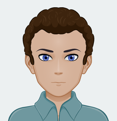 Son identité:Son aspect physique:Son caractère:Capacités, croyances et motivation:PrénomTom NomThomasDate et lieu de naissance3/7/1999 à Lyon: 22 ansNationalitéFrançaiseAdresseRue Michel Lacroix ,12État civilFiancéTaille et corpulence1,63 m 68,6 kgCheveuxBouclés, avec une queue de cheval, brun foncéYeuxbleusSignes distinctifs: des cicatrices, un tatouage... Une ancre tatouée sur le genou gaucheVêtements et allure généraleUn costume, une chemise et des tongsQuelles sont ses qualités?il est surdoué sauf en sportQuels sont ses défauts?il n’est pas sportifSa formationBiologie marineDans quelles activités est-il bon/ a-t-il des dons?Il est bon en recherche marine.Dans quelles activités est-il nul? Pourquoi?                           Il donne des dons au sport parce qu'il est très bête.Qu’est-ce qui compte le plus dans sa vie? Quel est son mot d’ordre?Le plus important dans sa vie est la mer et l’océan.Son mot d’ordre: “Le savoir vient de l'expérience”. Quels sont les événements marquants de sa vie qui peuvent influencer ses décisions ou son comportement?Il a découvert de nombreuses espèces marines. Qu’est-ce que la mer représente pour lui?La mer représente pour lui la liberté et des aventures. 